Kl. 7a Dzień dobry. Pozdrawiam Was serdecznie.. Dzisiejszy temat: Polskie obiekty na Liście UNESCO.Materiał obejmuje treści podręcznika ze str. 155. Proszę zapoznać się z mapką ze str. 155.W podręczniku brakuje ostatniego obiektu nr 16, który wpisano w roku 2019.Notatka:Obecnie na liście znajduje się 16 miejsc (15 dziedzictwa kulturowego oraz 1 dziedzictwa przyrodniczego). Na liście oczekujących na nominację znajduje się 6 obiektów.Zadanie domowe.Proszę, aby każdy opisał krótko ( w 3,4 zdaniach ) jeden obiekt oznaczony nr takim, jaki macie w dzienniku.Nr 17 opisze nr 1 z podręcznika, 18-nr 2. Poniżej zamieściłam brakujący w podręczniku obiekt.Życzę zdrowia i wytrwałości.16Krzemionki – pradziejowe kopalnie krzemienia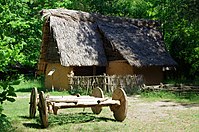 woj. świętokrzyskieKulturowe 2019